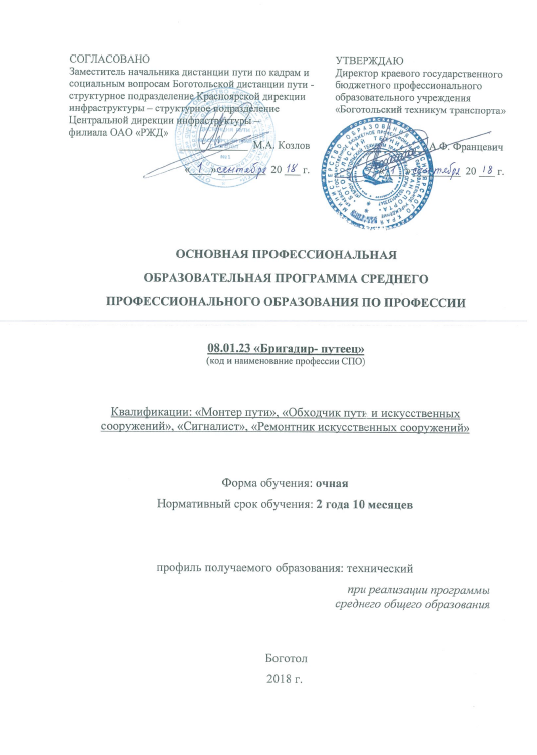 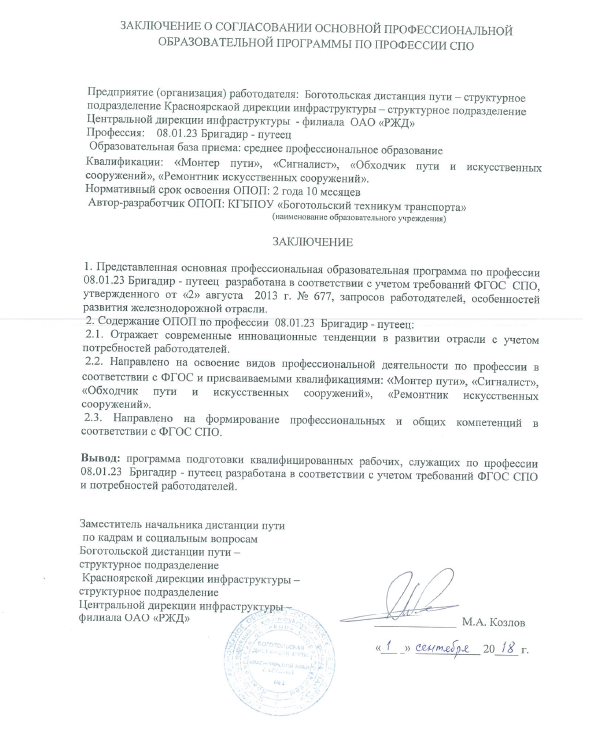 СОДЕРЖАНИЕ                                                                                                                                                                                                          стр.Общие положения                                                                                                 31.1. Нормативно-правовые основы разработки основной                                                           профессиональной образовательной программы1.2. Требования к абитуриентам                                                                                           1.3. Нормативный срок освоения программыХарактеристика профессиональной деятельности выпускников                     4      и требования к результатам освоения основной профессиональной       образовательной программы2.1. Область и объекты профессиональной деятельности2.2. Виды профессиональной деятельности2.3. Профессиональные компетенции, соответствующие основным        видам профессиональной деятельности2.4. Требования к структуре программы подготовки квалифицированных        рабочих, служащихДокументы, регламентирующие содержание и организацию                          7      образовательного процесса при реализации ОПОП                                                  3.1. Учебный план (Приложение 1)3.2. Календарный годовой учебный график (Приложение 2)3.3. Рабочие программы учебных дисциплин общепрофессионального учебного цикла и профессиональных модулей профессионального учебного цикла (Приложение 3)3.4. Рабочие программы учебных дисциплин общеобразовательного учебного цикла  (Приложение 4)4. Фактическое ресурсное обеспечение ОПОП                                                     395.  Оценка результатов освоения основной профессиональной                          40     образовательной программы   1. Общие положения1.1 Нормативно – правовые основы разработки основной профессиональной образовательной программы Основная	профессиональная	образовательная	программа СПО:  программа подготовки квалифицированных рабочих, служащих (далее ППКРС)  08.01.23 Бригадир-путеец - комплект нормативно методической документации, регламентирующий содержание, организацию и оценку качества подготовки обучающихся и выпускников по профессии Бригадир-путеец. 	Нормативную правовую основу разработки основной профессиональной образовательной программы (далее ОПОП) составляют:Конституция Российской Федерации»;Федеральный Закон от 29 декабря 2012 г. № 273-ФЗ «Об образовании в Российской Федерации»;Национальная доктрина образования в РФ до 2025 г. (одобрена Постановлением Правительства РФ от 04.10.2000 № 751);Федеральная целевая программа развития образования на 2016 - 2020 годы, утвержденная Постановлением Правительства РФ от 23 мая 2015 г. N 497;Приказ Министерства образования и науки РФ (Минобрнауки России) от 14.06.2013 г. № 464 «Об утверждении порядка организации и осуществления образовательной деятельности по образовательным программам среднего профессионального образования» (ред. от 15.12.2014 г.);Приказ Министерства образования и науки РФ (Минобрнауки России) от 18.04.2013 г.  № 291 «Положение о практике обучающихся, осваивающих ОПОП среднего профессионального образования»;Порядок проведения государственной итоговой аттестации по образовательным программам среднего профессионального образования, утвержденный приказом Министерства образования и науки Российской Федерации от 16 августа 2013 г. N 968 (ред. от 17.11.2017 г.);Порядок приема граждан на обучение по образовательным программам среднего профессионального образования, утвержденный приказом Министерства образования и науки Российской Федерации от 23 января 2014 г. N 36 (ред. от 26.03.2019 г.);Стратегия развития системы подготовки рабочих кадров и формирования прикладных квалификаций в Российской Федерации на период до 2020 года;Федеральный государственный образовательный стандарт по профессии среднего профессионального образования, утвержденный приказом Министерства образования и науки Российской Федерации № 677 от 2 августа 2013 г., зарегистрированный Министерством юстиции № 29573 от 20 августа 2013 г. с учетом профиля получаемого профессионального образования;Приказ Министерства образования и науки РФ от 9 апреля 2015 г. № 389 «О внесении изменений в федеральные государственные образовательные стандарты среднего профессионального образования»;Письмо Министерства образования и науки Российской Федерации от 17 марта 2015 г. № 06-259 «Рекомендации по организации получения среднего общего образования в пределах освоения образовательных программ среднего профессионального образования на базе основного общего образования с учетом требований Федеральных государственных образовательных стандартов и получаемой профессии или специальности среднего профессионального образования»;-     Приказ Министерства образования и науки РФ от 7 июня 2017 г. N 506 "О внесении изменений в федеральный компонент государственных образовательных стандартов начального общего, основного общего и среднего (полного) общего образования, утвержденный приказом Министерства образования Российской Федерации от 5 марта 2004 г. N 1089";-    Устав КГБПОУ «Боготольский техникум транспорта»;Локальные акты КГБПОУ «Боготольский техникум транспорта».	1.2. Требования к абитуриентамЛица, поступающие на обучение, должны иметь документ о получении основного общего образования. Абитуриенты, поступающие на профессии и специальности, связанные с движением поездов, проходят медицинскую комиссию в специализированных (железнодорожных) поликлиниках.Для успешного освоения профессии необходимо обладать хорошими знаниями по основным школьным дисциплинам.  Необходимы достаточное здоровье, физическая сила и выносливость, высокая острота слуха и зрения, быстрая реакция, развитый глазомер (линейный, плоскостной, объемный), умение распределять и быстро переключать внимание, хорошая зрительная память, устойчивость к монотонии и засыпанию; склонность к работе с техникой. Медицинские противопоказания: Работа не рекомендуется людям, имеющим заболевания сердечно-сосудистой системы с выраженной патологией, снижение остроты зрения, сужение полей зрения, нарушение бинокулярности и цветоощущения, хронические болезни уха со снижением функции, нарушения в вестибулярном аппарате, ярко выраженную патологию опорно-двигательного аппарата, затрудняющую движение; страдающим бронхиальной астмой. 1.3. Нормативный срок освоения программыНормативный срок освоения ОПОП по профессии 08.01.23 Бригадир-путеец при очной форме получения образования на базе основного общего среднего – 2 года 10 месяцев (147 недель).2. Характеристика профессиональной деятельности  выпускников и требования к результатам освоения программы подготовки квалифицированных рабочих, служащих.2.1. Область и объекты профессиональной деятельностиОбласть профессиональной деятельности выпускников: монтаж, демонтаж и ремонт конструкций верхнего строения пути и наземных линий метрополитена.Объектами профессиональной деятельности выпускников являются:конструкции верхнего строения железнодорожного пути и наземных линий метрополитена;материалы верхнего строения железнодорожного пути;контрольно-измерительные, путевые механизированные инструменты и механизмы;технологии и технологические процессы по монтажу, демонтажу и ремонту конструкций верхних строений железнодорожного пути и наземных линий метрополитена;нормативно-техническая документация;искусственные сооружения железнодорожного пути.2.2. Виды профессиональной деятельности:2.2.1.Выполнение работ средней сложности по монтажу, демонтажу и ремонту конструкций верхнего строения пути и наземных линий метрополитена.2.2.2. Выполнение работ средней сложности по ремонту искусственных сооружений.2.2.3. Контроль состояния верхнего строения пути, земляного полотна и искусственных сооружений.2.2.4. Обеспечение безопасности движения поездов при производстве путевых работ.2.3. Профессиональные компетенции, соответствующие основным видам профессиональной деятельности:2.3.1. Выполнение работ средней сложности по монтажу, демонтажу и ремонту конструкций верхнего строения пути и наземных линий метрополитена.ПК 1.1. Осуществлять технологический процесс по монтажу, демонтажу и ремонту конструкций верхнего строения пути и наземных линий метрополитена.ПК 1.2. Применять контрольно-измерительный инструмент для измерения параметров рельсовой колеи.ПК 1.3. Применять путевой электрический и пневматический инструмент для выправки пути.ПК 1.4. Осуществлять регулировки гидравлическими разгоночными и рихтовочными приборами в соответствии с нормативно-технической документацией.2.3.2. Выполнение работ средней сложности по ремонту искусственных сооружений.ПК 2.1. Осуществлять технологический процесс по ремонту искусственных сооружений.ПК 2.2. Применять электрический и ручной инструмент при проведении ремонтных работ.2.3.3. Контроль состояния верхнего строения пути, земляного полотна и искусственных сооружений.ПК 3.1. Осуществлять наблюдение за состоянием верхнего строения пути, земляного полотна и искусственных сооружений.ПК 3.2. Осуществлять наблюдение за состоянием контактной сети, линий связи, сигналов подвижного состава и грузов в проходящих поездах.ПК 3.3. Ограждать места, угрожающие безопасности и непрерывности движения поездов.ПК 3.4. Производить путевые работы, не требующие участия монтеров пути и других рабочих.2.3.4. Обеспечение безопасности движения поездов при производстве путевых работ.ПК 4.1. Установка и снятие путевых и сигнальных знаков.ПК 4.2. Обеспечивать безопасное движение поездов по месту проведения путевых работ.Общие компетенции выпускникаОК 1. Понимать сущность и социальную значимость будущей профессии, проявлять к ней устойчивый интерес.ОК 2. Организовывать собственную деятельность, исходя из цели и способов ее достижения, определенных руководителем.ОК 3. Анализировать рабочую ситуацию, осуществлять текущий и итоговый контроль, оценку и коррекцию собственной деятельности, нести ответственность за результаты своей работы.ОК 4. Осуществлять поиск информации, необходимой для эффективного выполнения профессиональных задач.ОК 5. Использовать информационно-коммуникационные технологии в профессиональной деятельности.ОК 6. Работать в команде, эффективно общаться с коллегами, руководством, клиентами.ОК 7. Исполнять воинскую обязанность, в том числе с применением полученных профессиональных знаний (для юношей).2.4. Требования к структуре программы подготовки квалифицированных рабочих, служащих2.4.1. Основная профессиональная образовательная программа СПО: программа ППКРС по профессии предусматривает изучение следующих учебных циклов:общеобразовательногообщепрофессиональногопрофессионального;и разделов:учебная практика;производственная практика;промежуточная аттестация;государственная итоговая аттестация (подготовка и защита выпускной квалификационной работы).2.4.2. Обязательная часть основной профессиональной образовательной программы по циклам составляет  576  часов.Вариативная часть – 144 часа дает возможность расширения и углубления подготовки, определяемой содержанием обязательной части, получения дополнительных компетенций, умений и знаний, необходимых для обеспечения конкурентоспособности выпускника в соответствии с запросами регионального рынка труда и возможностями продолжения образования. Увеличение часов на освоение профессиональных модулей обусловлено углублением знаний и повышением уровня усвоения материала, и практикоориентированности обучающихся.Общепрофессиональный учебный цикл состоит из учебных дисциплин: «Основы слесарных и электромонтажных работ», «Путевые машины и механизмы», «Общий курс железных дорог. Путь и путевое хозяйство». Правила технической эксплуатации железных дорог», «Техническая графика», «Основы экономики организации, «Материаловедение», «Охрана труда», «Безопасность жизнедеятельности». Профессиональный учебный цикл состоит из профессиональных модулей в соответствии с основными видами деятельности: «Выполнение работ средней сложности по монтажу, демонтажу и ремонту конструкций верхнего строения пути и наземных линий метрополитена». «Выполнение работ средней сложности по ремонту искусственных сооружений». «Контроль состояния верхнего строения пути, земляного полотна и искусственных сооружений». «Обеспечение безопасности движения поездов при производстве путевых работ».В каждый профессиональный модуль входит по одному МДК. При освоении обучающимися профессиональных модулей проводятся учебная и производственная практики.3. Документы, регламентирующие содержание и организацию образовательного процесса при реализации ОПОП         Содержание и организация образовательного процесса при реализации ОПОП СПО по профессии 08.01.23 Бригадир-путеец регламентируется учебным планом, календарным годовым учебным графиком, рабочими программами учебных дисциплин и междисциплинарных курсов, программами учебных и производственных практик, а также методическими материалами, обеспечивающими качество подготовки и воспитания обучающихся, реализацию соответствующих образовательных технологий. Учебный план         Учебный план ППКРС СПО по профессии 08.01.23 Бригадир-путеец определяет следующие качественные и количественные характеристики основной профессиональной образовательной программы по профессии: - объемные параметры учебной нагрузки в целом, по годам обучения и по семестрам; - перечень учебных дисциплин, профессиональных модулей и их составных элементов; - последовательность изучения учебных дисциплин и профессиональных модулей; - формы промежуточной аттестации; - распределение по семестрам и объемные показатели подготовки и проведения государственной итоговой аттестации.          Обязательная часть основной профессиональной образовательной программы и раздел «Физическая культура» составляет 80 % от общего объема времени, отведенного на их освоение. Вариативная часть (20 %) дает возможность расширения и (или) углубления подготовки, определяемой содержанием обязательной части, получения дополнительных компетенций, умений и знаний, необходимых для обеспечения конкурентоспособности выпускника в соответствии с запросами регионального рынка труда и возможностями продолжения образования.          При формировании учебного плана учтены следующие нормы нагрузки:  - максимальный объем учебной нагрузки обучающихся составляет 54 академических часа в неделю, включая все виды аудиторной и внеаудиторной учебной работы;  - максимальный объем обязательной аудиторной учебной нагрузки обучающихся составляет 36 академических часов в неделю.         Аудиторная нагрузка студентов предполагает лекционные, семинарские, практические виды занятий. Внеаудиторная нагрузка предполагает выполнение студентами рефератов, расчетных заданий, а также подготовку к экзаменам.       Самостоятельная работа организуется в форме выполнения изучения дополнительной литературы, выполнения индивидуальных заданий, направленных на формирование таких компетенций, как способность к саморазвитию, самостоятельному поиску информации, овладение навыками сбора и обработки информации, что позволяет сформировать профессиональные качества.Календарный годовой учебный график       Календарный годовой учебный график отражает последовательность реализации ОПОП СПО по профессии 08.01.23 Бригадир-путеец по годам (включая теоретическое обучение, практики, промежуточные и итоговую аттестации, каникулы).3.3.	Рабочие программы учебных дисциплин общепрофессионального учебного цикла и профессиональных модулей профессионального учебного циклаАннотация программ по профессии 08.01.23 Бригадир – путеецОбщепрофессиональный учебный циклОсновы слесарных и электромонтажных работПутевые машины и механизмыОбщий курс железных дорог. Путь и путевое хозяйствоПравила технической эксплуатации железных дорогТехническая графикаОсновы экономики организацииМатериаловедениеОхрана трудаБезопасность жизнедеятельностиПрофессиональный учебный циклПрофессиональные модулиВыполнение работ средней сложности по монтажу, демонтажу и ремонту конструкций верхнего строения пути и наземных линий метрополитенаВыполнение работ средней сложности по ремонту искусственных сооруженийКонтроль состояния верхнего строения пути земляного полотна и искусственных сооруженийОбеспечение безопасности движения поездов при производстве путевых работ и пропусков поездовУчебная дисциплинаОП.01. Основы слесарных и электромонтажных работУчебная дисциплина входит в общепрофессиональный учебный цикл основной профессиональной образовательной программыЦели и задачи учебной дисциплины:В результате освоения учебной дисциплины обучающийся должен уметь:- выбирать инструмент для выполнения слесарных операций;- составлять технологическую последовательность слесарных работ;- применять теоретические знания по электротехнике;- применять оборудование с электроприводом;- составлять технологическую последовательность электромонтажных работ;- применять теоретические знания по технической механике, гидравлике.В результате освоения учебной дисциплины обучающийся должен знать:- виды и приемы выполнения слесарных операций;- названия электротехнических приборов и электрических машин, устройство, область их применения;- условные обозначения электротехнических приборов и электрических машин;- приемы выполнения электромонтажных работ;- основы технических измерений;- виды измерительных средств;- систему допусков и посадок;- квалитеты и параметры шероховатости;- основные сведения из технической механики;- основные сведения о гидравлике и гидросистемах.Объем учебной дисциплины и виды учебной работыСодержание учебной дисциплиныРаздел 1. Слесарное делоТема 1.1. Организация слесарных работ. Основные сведения из технической механики.Тема 1.2.Виды и приемы выполнения слесарных операций.Раздел 2. Электромонтажные работыТема 2.1. Организация электромонтажных работ. Тема 2.2.  Приемы выполнения электромонтажных работ. Тема 2.3. Монтаж электропроводки и кабелей.Тема 2.4.  Распределительные щиты и сигнализация. Автоматические выключатели.Тема 2.5. Установка заземления.Учебная дисциплинаОП. 02. Путевые машины и механизмыУчебная дисциплина входит в общепрофессиональный учебный цикл основной профессиональной образовательной программыЦели и задачи учебной дисциплины:В результате освоения учебной дисциплины обучающийся должен уметь:- различать по типам и маркам путевые машины и механизмы.В результате освоения учебной дисциплины обучающийся должен знать:- машины и механизмы, применяемые при ремонте и текущем содержании пути;- классификацию путевых машин и механизмов;- назначение путевых машин и механизмов.Объем учебной дисциплины и виды учебной работыСодержание учебной дисциплиныРаздел 1. Механизация путевого хозяйстваТема 1.1.Машины и механизмы путевого хозяйства.Тема 1.2. Передвижные электрические станции и сети.Раздел 2. Путевой механизированный инструментТема 2.1.Инструменты путевого хозяйства, применяемые при ремонте и текущем содержании пути.Тема 2.2. Устройства для контроля состояния пути и его элементов.Раздел 3. Путевые машины и механизмы, применяемые при ремонте и текущем содержании путиТема 3.1. Назначение путевых машин и механизмов.Тема 3.2. Машины для вырезки и очистки балласта.Тема 3.3. Машины для транспортировки, разгрузки балласта, балластировки и подъемки пути.Тема 3.4.Машины для укладки пути, сборки и разборки рельсошпальной решетки.Тема 3.5. Машины для выправки и рихтовки пути, уплотнения и отделки балластной призмы.Тема 3.6. Машины для борьбы со снежными заносами.Тема 3.7. Грузоподъёмные и транспортирующие устройства для текущего содержания и ремонта пути.Тема 3.8. Машины для смены шпал.Учебная дисциплинаОП.03. Общий курс железных дорог. Путь и путевое хозяйствоУчебная дисциплина входит в общепрофессиональный учебный цикл основной профессиональной образовательной программыЦели и задачи учебной дисциплины:В результате освоения учебной дисциплины обучающийся должен уметь:- ориентироваться в видах деятельности организаций железнодорожного транспорта;- определять тип рельсов;- определять вид промежуточных и стыковых скреплений.В результате освоения учебной дисциплины обучающийся должен знать:- основные организации железнодорожного транспорта и их назначение;- общее устройство пути;- основные элементы пути, их назначение;- взаимодействие элементов пути и подвижного состава.Объем учебной дисциплины и виды учебной работыСодержание учебной дисциплиныРаздел 1. Общие сведения о железнодорожном транспортеТема 1.1. Введение.Тема 1.2. Управление железнодорожным транспортом.Тема 1.3. Габариты.Раздел 2. Путь и путевое хозяйствоТема 2.1. Общие сведения о железнодорожном пути.Тема 2.2. Земляное полотно и искусственные сооружения.Тема 2.3. Верхнее строение пути.Тема 2.4. Взаимодействие пути и подвижного состава.Тема 2.5. Устройство рельсовой колеи.Тема 2.6. Путевое хозяйство.Раздел 3. Электроснабжение железных дорогТема 3.1. Сооружения и устройства электроснабжения.Раздел 4. Локомотивное хозяйствоТема 4.1. Локомотивы и мотор-вагонный подвижной состав.Тема 4.2. Структура  локомотивного хозяйства.Раздел 5. Вагонное хозяйствоТема 5.1. Общие сведения о вагонах и их устройствах.Тема 5.2. Структура вагонного хозяйства.Раздел 6. Автоматика. Телемеханика и связь на железнодорожном транспортеТема 6.1. Средства сигнализации, централизации и блокировки.Раздел 7. Раздельные пунктыТема 7.1. Общие сведения о раздельных пунктах.Раздел 8. Организация перевозок и движение поездовТема 8.1. Формирование поездов.Тема 8.2. График движения поездов.Учебная дисциплинаОП.04. Правила технической эксплуатации железных дорогУчебная дисциплина входит в общепрофессиональный учебный цикл основной профессиональной образовательной программыЦели и задачи учебной дисциплины:В результате освоения учебной дисциплины обучающийся должен уметь:- производить проверку габаритных расстояний;- применять в дневное и ночное время ручные и звуковые сигналы;- ограждать места препятствий для движения поездов.В результате освоения учебной дисциплины обучающийся должен знать:- основные положения правил технической эксплуатации и инструкций;- общие обязанности работников железнодорожного транспорта;- габариты приближения строений подвижного состава;- сигнальные значения светофоров, сигналов ограждения, ручных и звуковых сигналов, места их установки.Объем учебной дисциплины и виды учебной работыСодержание учебной дисциплиныРаздел 1. Правила технической эксплуатации железных дорог РФ Тема 1.1. Общие обязанности работников железнодорожного транспорта. Тема 1.2. Осмотр сооружений и устройств и их ремонт.Тема 1.3. Сооружения и устройства путевого хозяйства.Тема 1.4. Сооружения и устройства сигнализации и связи.Тема 1.5. Сигналы и сигнальные знаки.Тема 1.6. Движение восстановительных, пожарных и хозяйственных поездов.Учебная дисциплинаОП.05. Техническая графикаУчебная дисциплина входит в общепрофессиональный учебный цикл основной профессиональной образовательной программыЦели и задачи учебной дисциплины:В результате освоения учебной дисциплины обучающийся должен уметь:- применять чертеж, технический рисунок или эскиз;- читать схемы, рабочие и сборочные чертежи по профессии;- пользоваться необходимой справочной литературой;- пользоваться спецификацией в процессе чтения сборочных чертежей, схем.В результате освоения учебной дисциплины обучающийся должен знать:- требования ГОСТ, предъявляемые к оформлению рабочих и сборочных чертежей;- назначение условностей и упрощений, применяемых в чертежах;- правила чтения схем, рабочих и сборочных чертежей.Объем учебной дисциплины и виды учебной работыСодержание учебной дисциплиныРаздел 1.  Требования ГОСТ, предъявляемые к оформлению  чертежейТема 1.1. Оформление чертежей.Тема 1.2. Геометрические  построения. Сопряжение.Раздел 2. Способы графического представления  объектов, пространственных образов и схемТема 2.1. Проецирование.Тема 2.2. Сечения  и  разрезы.Раздел 3. Машиностроительное черчениеТема 3.1. Машиностроительный  чертеж, основные  положения.Тема 3.2. Виды  соединений.Тема 3.3. Сборочный  чертеж. Деталирование.Тема 3.4. Чертежи  и  схемы.Учебная дисциплинаОП. 06. Основы экономики и организации	Учебная дисциплина входит в общепрофессиональный учебный цикл основной профессиональной образовательной программыЦели и задачи учебной дисциплины:В результате освоения учебной дисциплины обучающийся должен уметь:-  ориентироваться в экономике организаций железнодорожного транспорта;- определять нормы времени и выработки;- применять экономические знания в профессиональной деятельности;В результате освоения учебной дисциплины обучающийся должен знать:- структуру российской экономики;- сущность рыночных отношений;- экономические принципы деятельности организаций железнодорожного транспорта;- перспективы развития железнодорожного транспорта.Объем учебной дисциплины и виды учебной работыСодержание учебной дисциплиныРаздел 1. Роль транспорта в социально-экономической жизни страныТема 1.1. Объект, предмет и содержание экономики железнодорожного  транспорта.Тема 1.2. Участие железнодорожного транспорта в отношениях, регулируемых гражданским законодательством.Тема 1.3 Железнодорожный транспорт в транспортной системе страны.Тема 1.4. Перспективы развития железнодорожного транспорта.Раздел 2. Экономические принципы деятельности организаций железнодорожного транспортаТема 2.1. Железнодорожный транспорт, как производственно-экономическая система. Применение экономических знаний в профессиональной деятельности.Тема 2.2.Экономика организации железнодорожного транспорта.Раздел 3. Эффективность реконструкции и развития материально-технической базы железнодорожного транспортаТема 3.1. Технико-экономическая эффективность реконструкции и усиления пути и путевого хозяйства.Раздел 4.  Экономика труда на  железнодорожном  транспортеТема 4.1. Производительность труда на железнодорожном транспорт, нормы времени и выработки.Тема 4.2. Организация, планирование и оплата труда на железнодорожном  транспорте.Учебная дисциплинаОП. 07.МатериаловедениеУчебная дисциплина входит в общепрофессиональный учебный цикл основной профессиональной образовательной программыЦели и задачи учебной дисциплины:В результате освоения дисциплины обучающийся должен уметь:- выбирать материалы для профессиональной деятельности;- определять основные свойства материалов по маркам;- расшифровывать марки материалов.В результате освоения дисциплины обучающийся должен знать:- наименование, маркировку и основные механические свойства обрабатываемых  материалов;- электротехнические материалы;- строительные материалы;- виды абразивных инструментов;- назначение и свойства охлаждающих и смазывающих жидкостей, моющих составов для металлов, припоев, флюсов, протрав;- технические требования на основные материалы и полуфабрикаты.Объем учебной дисциплины и виды учебной работы:Содержание учебной дисциплиныРаздел 1. Основы материаловеденияТема 1.1. Структура и свойства материалов.Раздел 2.  МеталловедениеТема 2.1. Металлы и сплавы.Тема 2.2. Железоуглеродистые сплавы.Раздел 3.  Неметаллические материалыТема 3.1. Полимерные материалы.Тема 3.2. Конструкционные материалы.Тема 3.3. Горюче-смазочные материалы и эксплуатационные жидкости.Учебная дисциплинаОП. 08. Охрана трудаУчебная дисциплина входит в общепрофессиональный учебный цикл основной профессиональной образовательной программыЦели и задачи учебной дисциплины:В результате освоения дисциплины обучающийся должен уметь:-соблюдать правила безопасности и нормы производственной санитарии;-организовывать безопасные условия работы на железнодорожных путях;-оказывать первую медицинскую помощь.В результате освоения дисциплины обучающийся должен знать:-правила защиты обслуживающего персонала от действия электрического тока;-правила пожарной безопасности;-меры безопасности при нахождении и производстве работ на железнодорожных путях;-способы оказания первой медицинской помощи.Объем учебной дисциплины и виды учебной работыСодержание учебной дисциплиныРаздел 1. Законодательство в области охраны трудаТема 1.1. Основные положения Российского законодательства об охране труда. Раздел 2. Взаимодействие человека с производственной средой.Тема 2.1. Общие положения о производственной санитарии и гигиене труда.Раздел 3. ЭлектробезопасностьТема 3.1. Общие вопросы электробезопасности.Раздел 4. Пожарная безопасностьТема 4.1. Правила пожарной безопасностиРаздел 5. Оказание помощи пострадавшим при несчастных случаях и иных повреждениях здоровья на производстве.Тема 5.1. Оказание первой медицинской помощи пострадавшему.Раздел 6. Охрана труда при путевых работах.Тема 6.1.Безопасные условия работы на железнодорожных путяхУчебная дисциплинаОП.09. Безопасность жизнедеятельностиУчебная дисциплина входит в общепрофессиональный учебный цикл основной профессиональной образовательной программы.Цели и задачи учебной дисциплины:В результате освоения дисциплины обучающийся должен уметь: - организовать и проводить мероприятия по защите работающих и населения от  негативных воздействий чрезвычайных  ситуаций;    - предпринимать профилактические меры для снижения уровня опасностей различного  вида и их последствий в профессиональной деятельности и быту;                     - использовать средства индивидуальной и коллективной защиты от оружия массового  поражения; применять первичные средства  пожаротушения;                           - ориентироваться в перечне военно-учетных специальностей и самостоятельно определять среди них родственные полученной профессии;        - применять профессиональные знания в ходе исполнения обязанностей военной  службы на воинских должностях в соответствии с полученной профессией;    - владеть способами бесконфликтного общения и саморегуляции в повседневной  деятельности и экстремальных условиях  военной службы;                          - оказывать первую помощь пострадавшим.     В результате освоения учебной дисциплины обучающийся должен знать:- принципы обеспечения устойчивости объектов экономики, прогнозирования  развития событий и оценки последствий при техногенных чрезвычайных ситуациях  и стихийных явлениях, в том числе в условиях противодействия терроризму как  серьезной угрозе национальной безопасности России;                     - основные виды потенциальных опасностей и их последствия в профессиональной деятельности и быту, принципы снижения вероятности их реализации;               - основы военной службы и обороны государства; - задачи и основные мероприятия гражданской обороны;                     - способы защиты населения от оружия массового поражения;                     - меры пожарной безопасности и правила безопасного поведения при пожарах;       - организацию и порядок призыва граждан на военную службу и поступления на нее в добровольном порядке;                  - основные виды вооружения, военной техники и специального снаряжения, состоящих на вооружении (оснащении)  воинских подразделений, в которых  имеются военно-учетные специальности, родственные профессиям НПО; - область применения получаемых профессиональных знаний при исполнении обязанностей военной службы;                        - порядок и правила оказания первой помощи пострадавшим.  Объем учебной дисциплины и виды учебной работы:Содержание учебной дисциплины					Раздел 1.Предупреждение и ликвидация чрезвычайных ситуаций на производстве.Тема 1.1.Обеспечение  безопасности  в повседневной жизни   и во время трудовой деятельностиТема 1.2. Безопасность жизнедеятельности работников  в условиях чрезвычайных ситуаций природного и техногенного  характераТема 1.3.  Безопасность труда при проведении ремонтных и других производственных работТема 1.4. Правовые основы безопасности жизнедеятельности работников железнодорожных предприятийРаздел 2. Основы военной службыТема 2.1. Гражданская оборона - составная часть обороноспособности страны. Тема 2.2. Действия инженерных войск в случае применения противником оружия массового поражения. Тема 2.3. Вооруженные силы Российской Федерации - основы обороны государстваРаздел 3. Оказание первой помощи пострадавшим.Тема 3.1 Оказание первой медицинской помощиТема 3.2  Вредные производственные факторыОбщая характеристика профессиональных модулей:Профессиональный модуль ПМ.01.Выполнение работ средней сложности по монтажу, демонтажу и ремонту конструкций верхнего строения пути и наземных линий метрополитенаПрофессиональные компетенцииРезультатом освоения программы профессионального модуля является овладение обучающимися профессиональными компетенциями:1. Осуществлять технологический процесс по монтажу, демонтажу и ремонту конструкций верхнего строения пути и наземных линий метрополитена.2. Применять контрольно-измерительный инструмент для измерения параметров рельсовой колеи.3. Применять путевой электрический и пневматический инструмент для выправки пути.4. Осуществлять регулировки гидравлическими разгоночными и рихтовочными приборами в соответствии с нормативно-технической документацией.Учебная и производственная практика проводится на базовом предприятии ПЧ-1 г. БоготолЦели и задачи профессионального модуля ПМ 01.В результате изучения профессионального модуля обучающийся должен иметь практический опыт:по монтажу, демонтажу и ремонту конструкций верхнего строения пути и наземных линий метрополитена.В результате освоения профессионального модуля обучающийся должен уметь:      -    крепить рельсы к деревянным и железобетонным шпалам;производить путевые работы по одиночной замене элементов верхнего строения звеньевого и бесстыкового пути вручную и с применением механизированного путевого инструмента;осуществлять резку рельсов рельсорезными станками, прикрепление подкладок к железобетонным шпалам, сверлить отверстия в рельсах электросверлильными станками;производить регулировку положения рельсошпальной решетки в плане гидравлическими рихтовщиками;измерять положение рельсовых нитей по ширине колеи и уровню;производить монтаж и демонтаж настила переезда, изолированных стыков;осматривать стрелочный перевод и производить работы по одиночной замене дефектных деталей скреплений;производить ремонт рельсовой цепи автоблокировки.В результате освоения профессионального модуля обучающийся должен знать:нормы содержания пути с деревянными и железобетонными шпалами, плитами и блоками, рельсовой цепи автоблокировки;путевые и сигнальные знаки, устройство верхнего строения пути и земляного полотна, требования по их эксплуатации;правила производства работ по монтажу, демонтажу конструкций верхнего строения пути;измерять положение рельсовых нитей по ширине колеи и уровню на участках с деревянными и железобетонными шпалами;правила эксплуатации электрорельсорезных, электросверлильных станков и путевого ручного, электрического и пневматического инструмента;способы строповки рельсов, пакетов шпал, брусьев и контейнеров со скреплениями;правила регулировки рельсошпальной решетки в плане на участках с деревянными и железобетонными шпалами.МДК 01.01 Устройство, ремонт и текущее содержание конструкций верхнего строения пути и наземных линий метрополитенаРаздел 1. Монтаж и демонтаж верхнего строения пути и наземных линий метрополитенаТема 1.1.Устройство железнодорожного пути.Тема 1.2.Производство путевых работ по одиночной замене элементов верхнего строения звеньевого и бесстыкового пути вручную и с применением механизированного инструмента.Тема 1.3 Текущее содержание железнодорожного пути.Тема 1.4. Правила эксплуатации механизированные путевые инструменты.Профессиональный модуль.02. Выполнение работ средней сложности по ремонту искусственных сооруженийПрофессиональные компетенции1. Осуществлять технологический процесс по ремонту искусственных сооружений.2. Применять электрический и ручной инструмент при проведении ремонтных работ.Учебная  и производственная практика проводится на базовом предприятии ПЧ-1 г. Боготол.Цели и задачи профессионального модуля ПМ 02.В результате изучения профессионального модуля обучающийся должен иметь практический опыт: по ремонту искусственных сооружений.В результате освоения профессионального модуля обучающийся должен уметь:производить осмотр искусственного сооружения;производить работы по ремонту средней сложности искусственных сооружений;различать виды искусственных сооружений по внешнему виду и их назначению.В результате освоения профессионального модуля обучающийся должен знать:виды, устройство и назначение искусственных сооружений;основы эксплуатации искусственных сооружений;виды встречающихся неисправностей, причины их появления, методы предотвращения и способы устранения;условия продолжительной службы искусственных сооружений;систему ухода за искусственными сооружениями и их ремонта.МДК. 02.01 Устройство, ремонт и содержание искусственных сооруженийРаздел 1. Текущее содержание искусственных сооруженийТема 1.1. Виды,  устройство и назначение искусственных сооружений.Тема 1.2. Устройство искусственных сооружений.Тема 1.3. Основы эксплуатации искусственных сооружений.Раздел 2. Ремонт искусственных сооруженийТема 2.1. Организация и технология работ по ремонту искусственных сооружений.Профессиональный модуль ПМ. 03Контроль состояния верхнего строения пути, земляного полотна и искусственных сооруженийПрофессиональные компетенции1. Осуществлять наблюдение за состоянием верхнего строения пути, земляного полотна и искусственных сооружений.2. Осуществлять наблюдение за состоянием контактной сети, линий связи, сигналов подвижного состава и грузов в проходящих поездах.3. Ограждать места, угрожающие безопасности и непрерывности движения поездов.4. Производить путевые работы, не требующие участия монтеров пути и других рабочих.Учебная и производственная практика проводится на базовом предприятии ПЧ-1 г. БоготолЦели и задачи профессионального модуля ПМ. 03.В результате изучения профессионального модуля обучающийся должениметь практический опыт:по проведению осмотров верхнего строения пути, земляного полотна и искусственных сооружений.В результате освоения профессионального модуля обучающийся должен уметь:предупреждать и выявлять неисправности пути, земляного полотна и искусственных сооружений;устранять неисправности пути и искусственных сооружений, не требующие участия монтеров пути и других рабочих;ограждать место препятствия для движения поездов;пользоваться средствами связи;принимать меры по остановке поездов при необходимости.В результате освоения профессионального модуля обучающийся должен знать:правила технической эксплуатации железных дорог по кругу своих обязанностей;устройство, назначение и требования к содержанию верхнего строения пути, земляного полотна и искусственных сооружений;основные неисправности железнодорожного пути;условия пропуска поездов при обнаружении неисправности пути.МДК.03.01. Организация осмотра верхнего строения пути, земляного полотна и искусственных сооруженийРаздел 1. Контроль состояния верхнего строения пути, земляного полотна и искусственных сооруженийТема 1. 1. Устройство, назначение и требования к содержанию верхнего строения пути   земляного полотна и искусственных сооружений.Тема 1. 2.  Надзор за состоянием  верхнего строения пути. Тема 1. 3. Надзор за состоянием искусственных сооружений.Профессиональный модуль ПМ. 04.  Обеспечение безопасности движения поездов при производстве путевых работПрофессиональные компетенции1. Установка и снятие путевых и сигнальных знаков.2. Обеспечивать безопасное движение поездов по месту проведения путевых работ.Учебная  и производственная практика проводится на базовом предприятии ПЧ-1 г. БоготолЦели и задачи профессионального модуля ПМ. 04.В результате изучения профессионального модуля обучающийся должен иметь практический опыт: - по ограждению мест производства путевых работ.В результате освоения профессионального модуля обучающийся должен уметь:устанавливать и снимать переносные сигналы и сигнальные знаки, обеспечивая их сохранность;контролировать состояние проходящих поездов;подавать звуковые и видимые сигналы при выполнении путевых работ, приеме, отправлении, пропуске поездов и производстве маневровых работ;пользоваться средствами связи;закреплять, снимать и убирать тормозные устройства, контролировать их исправность.В результате освоения профессионального модуля обучающийся должен знать:схемы ограждения мест производства работ на перегоне и станции;значение переносных, ручных и звуковых сигналов, сигнальных знаков;правила пользования средствами связи;принцип работы тормозных устройств и правила их эксплуатации;расположение, устройство стрелочных переводов, правила их перевода курбелем.МДК 04.01. Ограждение мест производства путевых работ и пропуск поездовРаздел 1. Обеспечение безопасности движения поездов при производстве путевых работ.Тема 1.1. Обеспечение безопасности при производстве путевых работ.Тема 1. 2. Схемы ограждения мест производства работ на перегоне и станции.Тема 1. 3.  Принцип формирования и порядок обслуживания основных рабочих поездов и путевых машин для выполнения комплексных работ.Учебная дисциплинаФК.00 Физическая культураЦели и задачи дисциплины В результате освоения учебной дисциплины обучающийся должен уметь:использовать физкультурно-оздоровительную деятельность для укрепления здоровья, достижения жизненных и профессиональных целей.В результате освоения учебной дисциплины обучающийся должен знать:о роли физической культуры в общекультурном, профессиональном и социальном развитии человека;основы здорового образа жизни.        Знания и умения по дисциплине «Физическая культура» ориентирована на формирование общих компетенций (ОК):ОК 2. Организовывать собственную деятельность, исходя из цели и способов ее достижения, определенных руководителем.ОК 3. Анализировать рабочую ситуацию, осуществлять текущий и итоговый контроль, оценку и коррекцию собственной деятельности, нести ответственность за результаты своей работы.ОК 6. Работать в команде, эффективно общаться с коллегами, руководством, клиентами.ОК 7. Проводить мероприятия по защите пассажиров и работников в чрезвычайных ситуациях и предупреждать их возникновение.Объем учебной дисциплины и виды учебной работыСодержание учебной дисциплиныВведение  (теоретическая часть)Тема 1. Основы методики занятий физическими упражнениями.Тема 2. Физическая культура в профессиональной деятельности специалиста.Программа учебной практикиТема 1. Технологический процесс по монтажу, демонтажу и ремонту конструкций верхнего строения пути и наземных линий метрополитена.Виды работ: Вводное занятие.Безопасность труда и пожарная безопасность. Инструктаж по техники безопасности и охране труда. Правила и нормы безопасности при работе с электроинструментом. Земляное полотноВыполнение работ по устройству поперечного профиля земляного полотна, насыпи и выемки. Наблюдение  за устройством земляного полотна в сложных природно - климатических условиях, осмотр насыпи и выемок.Выполнение работ по устройству выемки земляного полотна.  Подсчет объема земляных работ по разработке выемки.Определение видов деформации земляного полотна. Выполнение  мероприятий  по выявлению  и устранению деформаций земляного полотна. Выполнение  расчета по определению объема земляных работ и по возведению земляного полотна, насыпи, выемки.Исправление нарушений одерновок, креплений дна и откосов водоотводов.Проектирование  и расчет водоотводных каналов дренажей для отвода грунтовых вод, укрепительных и защитных устройств земляного полотна.Укрепление и ремонт откосов насыпей, при повреждение и разрушение земляного полотна. Усиление земляного полотна для ведения скоростного движения поездов. Верхнее строение путиРемонт верхнего строения пути и требования, предъявляемые к его элементам. Устройство  и конструкции звеньевого пути. Устройство  и конструкции бесстыкового пути.Ремонт конструкций звеньевого и бесстыкового пути. Замена подкладок, накладок и болтов амортизаторов. Одиночная смена рельсов.Маркировка рельсов. Маркировка  новых и выявленных в пути дефектных и остродефектных рельсов.Визуальное выявление дефектов и повреждений рельсов. Проверка качество рельсов согласно ГОСТ и ТУ на рельсы. Выявление мест пути, подлежащих немедленному исправлению, с отметкой мелом на рельсах.Возведение дренажных сооружений для пропуска весенних и ливневых вод.Устройство поперечных дренажных прорезей. Раскладка деревянных шпал по эпюре, их типы и размеры. Укладка деревянных шпал в путь. Сопряжение пути с деревянными шпалами.Определение дефектов деревянных шпал. Визуальный осмотр деревянных шпал.Ликвидация балластных выплесков и пучин, неустойчивых балластных шлейфов.Измерение высоты пучинного горба. Расчет отводов и толщины пучинных подкладок. Выполнение  работ по исправлению пути на пучинах.Очистка  щебеночного балласта от засорения. Взятие проб и определение процента загрязнений балластного слоя. Замена балластного слоя.Изучение соединений и пересечений путей, стрелочных переводов, типов, марок. Разметка ординат переводных кривых стрелочных переводов.Установка путевых заграждений  и сигнальных знаков. Установка и снятие путевых заграждений. Расстановка сигнальных знаков, согласно перечня работ.Измерение рельсовой колеи в прямых участках, взаимодействия пути и подвижного состава.  Измерение рельсовой колеи и возвышения одной рельсовой нити над другой на прямых и кривых участках.Тема 2.  Применение контрольно-измерительного инструмента для измерения параметров рельсовой колеи.Виды работ:Применение контрольно-измерительного инструмента для измерения параметров рельсовой колеи.Регулировка ширины рельсовой колеи с применением стяжного прибора. Промер ширины рельсовой колеи на прямых и кривых участках. Устранение отступлений от установленных норм и допусков при помощи стяжного прибора.Регулировка ширины колеи без применения стяжного прибора.Промеры ширины рельсовой колеи по шаблону и уровню. Измерение величины подуклонки рельсов в прямых и кривых подуклоночным шаблоном.  Устранение отступлений от установленных норм и допусков.Регулировка ширины рельсовой колеи на стрелочном переводе с применением стяжного прибора. Промер содержания стрелочных переводов по шаблону и уровню. Устранение отступлений от установленных норм и допусков при помощи стяжного прибора.Регулировка ширины рельсовой колеи на стрелочном переводе без применения стяжного прибора. Промер содержания стрелочных переводов по шаблону и уровню. Устранение отступлений от установленных норм и допусков.Регулировка ширины рельсовой колеи в середине переводной кривой. Промер ширины рельсовой колеи в кривой по шаблону и уровню. Устранение отступлений от установленных норм и допусков.Выправка пути с подбивкой шпал торцевыми подбойками. Подбивка пути подбойками. Осмотр и оценка качества работ.Тема 3. Применение путевого электрического им пневматического инструмента для выправки пути.Виды работ:Применение путевого электрического и пневматического инструмента для выправки пути.Выправка стрелочного перевода с подбивкой брусьев шпалоподбоечными машинами ВПРС. Выправка стрелочного перевода. Подбивка пути подбойками. Осмотр и оценка качества работ.Рихтовка пути в кривых.Рихтовка пути  рихтовщиками. Правка  и изгиб рельсов винтовым прессом.Рихтовка пути гидравлическими приборами.Рихтовка пути  гидравлическим рихтовщиком. Правка и изгиб рельсов с применением гидравлического пресса.Рихтовка пути рихтовочными машинами. Добивка костылей, устранение провесов. Отрывка балласта от торцов  шпал  в сторону сдвижки. Сдвижка пути с подготовкой мест установки гидравлических приборов. Заделка балластом  торцов шпал и мест  установки гидравлических приборов, трамбование балласта  у торцов шпал и шпальных ящиков  после сдвижки пути.Выправка пути с подбивкой шпал электрошпалоподбойками.Подъемка пути домкратами. Подбивка шпал. Выправка пути по уровню.Выправка пути с укладкой регулировочных прокладок при раздельном скреплении типа КБ.Подъемка пути домкратами. Укладка регулировочных прокладок. Выправка пути по уровню.Выправка пути с подбивкой шпал шпалоподбоечными машинами.Подъемка пути домкратами. Подбивка шпал шпалоподбивочной машиной. Выправка пути по уровню.Регулировка стыковых зазоров.Ослабление гаек стыковых. Снятие пружинных противоугонов.  Продольное перемещение рельсов до нормальной величины зазоров в стыках. Простукивание рельсовой нити с боков. Закрепление ослабленных гаек стыковых болтов. Постановка пружинных противоугонов.Исправление ширины рельсовой колеи.Расшивка пути по обе стороны от лома. Установка  пластинки-закрепители. Проверка  положение рельсовой нити по шаблону,   сдвижка ломом рельсовой нити в требуемое положение. Зашивка  костылей. Пришивка  шпал.Одиночная смена рельса.Установка поперечных  перемычек. Расшивка нового рельса. Отвинчивание гаек и удаление  стыковых болтов. Снятие стыковых накладок  Выдёргивание внутренних костылей на промежуточных и основных стыковых шпалах. Снятие сменяемого рельса портальными кранами. Установка нового рельса на подкладки портальными кранами. Смазка стыковых накладок. Установка стыковых накладок. Пришивка уложенного рельса по шаблону. Забивка основных костылей на стыковых шпалах. Подтягивание гаек на 8-ми болтах в двух стыках.Смена крестовины.Разболчивание  стыков, снятие накладки и расшивка основных костылей  в местах соединения блоков. Установка и приварка стрелочных соединителей. Подтягивание  стыковых и контрельсовых болтов. Оправка  балластной призмы внутри колеи.Тема 4. Осуществление технологических процессов по ремонту искусственных сооружений Виды работ:Осуществление технологических процессов по ремонту искусственных сооружений.Содержание подмостового русла и мероприятия по подготовке искусственных сооружений к ледоходу и пропуску весенних и ливневых вод. Подготовка пути к пропуску весенних вод. Подготовка материалов для защиты железнодорожного полотна и опор мостов от подмыва. Пропуск весенних вод. Вскрытие откосов, кюветов лотков. Наблюдение за горизонтом воды и проходом льда  у искусственных сооружений. Выявление размытых мест. Защита полотна и опор мостов.Применение норм и допусков при содержании рельсовой колеи на мостах и в тоннелях. Замер рельсовой колеи по шаблону и уровню. Промеры балластной призмы на мостах и в тоннелях. Осмотр мостовых брусьев и железобетонных шпал. Замер  вертикального и бокового износа рельс.Технология окраски эксплуатируемых пролетных строений. Подготовка поверхностей под покраску. Удаление старой краски и зачистка коррозийных участков. Нанесение грунтовочного и антикоррозионного слоев.  Покраска пролетов кистью.Выявление дефектов в клепаных пролетных строениях, сварных конструкциях и соединениях. Осмотр заклепочных и сварных соединений.   Замена заклепок и сварных швов. Проверка элементов конструкций  и их  правка.Монтаж противоугонных уголков. Демонтаж противоугонных уголков. Установка противоугонных уголков с завинчиванием закладных болтов. Постановка отбойных брусьев.Монтаж контруголков. Изготовление контруголков размером 16х160мм из специального профиля. Укладка контруголков.Тема 4. Осуществление технологических процессов по ремонту искусственных сооружений Виды работ:Осуществление технологических процессов по ремонту искусственных сооружений.Очистка мостового полотна.Очистка мостового полотна от загрязнений и старой краски.Очистка, и натирка, опорных частей графитом. Очистка опорных частей моста от коррозии. Устранение ослаблений в соединениях. Нанесение и натирка конструкций графитом.Заготовка мостовых брусьев.Изготовление мостовых брусьев по чертежу. Проверка размеров и устранение недостатковСплошная смена мостовых брусьев.Доставка мостовых брусьев к месту работ. Подготовка инструмента к работе. Выполнение работ согласно технологической карте.Ремонт мостовых брусьев.Очистка мостовых брусьев от загрязнений. Смачивание ремонтируемой поверхности водой. Нанесение раствора на дефектные поверхности с последующим выравниванием.Закрытие отверстий малых мостов и труб на зиму.Очистка отверстий и труб от загрязнений. Изготовление и установка деревянных заглушек.Изготовление деревянных щитов для закрытия отверстий малых мостов и труб на зиму.Подготовка материала и инструмента. Изготовление деревянных щитов по чертежу.Приготовление бетона вручную.Дозирование вяжущих материалов и заполнителей. Затравление перемешанных компонентов водой.Укладка бетона.Изготовление опалубки. Укладка бетона слоями с последующим трамбованием и выравниванием.Очистка от наносов малых мостов и труб с выноской грунта носилками.Очистка труб от заиливания и закупорки плавающими предметами.Укрепление конусов мостов монолитным бетоном.Очистка бетонных  поверхностей от загрязнений и смачивание их водой.  Укладка и трамбование бетона.Тема 5. Осуществление наблюдения за состоянием верхнего строения пути, земляного полотна и искусственных сооружений.Виды работ:Осуществление наблюдения за состоянием верхнего строения пути, земляного полотна и искусственных сооружений.Осмотры отделки стен и сводов железнодорожных тоннелей.Осмотр температурно-осадочных швов. Проверка состояния гидроизоляции обделки  Проверка состояния  в основании тоннеля.Проверка обделки чеканочных канавок.Работы по предупреждению попадания в тоннель атмосферных вод.Гидроизоляция наружных водоносных конструкций и лотков. Устройство  мембранной изоляции полотнами нетканого дренирующего материала.Осмотр и наблюдение за неустойчивыми участками земляного полотна.Определение поперечных размеров земляного полотна и водоотводных устройств на насыпи. Подсчет  объема земляных работ.Выявление мест с нарушениями водоотводных сооружений.Выявление повреждений укрепительных и защитных устройств, трещин и разрывов на обочинах и откосах. Разработка выемки и укрепление  водоотводных сооружений.Проверка пути путеизмерительными вагонами.Сопровождение путеизмерительного вагона по участку пути. Наблюдение за записью состояния пути на ленте путеизмерительного вагона. Расшифровка  ленты и определение оценки пути.Выявление дефектов рельс, стрелочных переводов, дополнительных факторов, требующих ограничение скорости.Сопровождение дефектоскопных тележек при проверке состояния рельсов. Отнесение рельсов к числу дефектных или остродефектных.Осмотры конусов у мостов и труб, насыпей у подходов к мостам и регуляционных сооружений после прохода паводка.Выявление размытых мест земляного полотна и опор мостов.Укрепление конусов мостов монолитным бетоном.Установка опалубки. Укладка бетона с последующим трамбованием.Тема 6. Осуществление наблюдения за состоянием контактной сети, линий связи, сигналов подвижного состава и грузов в проходящих поездах.Виды работ:Осуществление наблюдения за состоянием контактной сети, линии связи, сигналов подвижного состава и грузов в проходящих поездах.Использование средств связи во время выполнения путевых работ.Практическое применение средств связи,  при выполнении путевых работ.Электрификация железных дорог и тяговых подстанции. Профилактические работы по содержанию рельсовых цепей. Производство работ на рельсовых цепях. Содержание и замена изолирующих и токоведущих стыков.Видимые и звуковые сигналы для движения поездов.Практическое ознакомление  с перечнем видимых и звуковых сигналов. Проверка исправности сигналов и принадлежностей. Оформление заявок на выдачу предупреждений.Тема 7. Установка и снятие путевых и сигнальных знаков.Виды работ:Установка и снятие переносных сигнальных знаков.Оформление заявки на выдачу предупреждений. Последовательность установки и снятия  сигналов.Установка путевых знаков.Ознакомление  со схемой и местом установки путевых знаков. Ограждение пути производства работ.Постановка путевых сигнальных знаков.Ознакомление со схемой расстановки сигнальных знаков. Ограждение мест производства работ сигналами остановки, уменьшения скорости, «Свисток», начало и конец опасного места.Изучение формы выдачи предупреждений инструкции ЦБ-485.Оформление и выдача предупреждений согласно инструкции. Порядок передачи заявок об установки и отмене предупреждений.Ограждение места работы, требующее уменьшение скорости вблизи станции.Ознакомление со схемой расстановки сигналов на станционных путях. Установка сигналов.Подача звуковых и  видимых сигналов при  выполнении путевых работ.Проверка сигналов. Оповещение о приближении поезда сигналами. Порядок подачи звуковых и световых сигналов.Ограждение места внезапно возникшего препятствия.Ограждение препятствия на мосту, в туннели. Ограждение места препятствия на перегоне. Установка сигнала остановки.Организация отправления поездов со станции.Порядок отправления пассажирских поездов. Ограждение  и снятия сигналов.Примеры записей в журнале осмотров пути, стрелочных переводов.Выполнение  записи в журнале осмотров путей, стрелочных переводов и устройство СЦБ.Последовательность расстановки и снятия сигнальных знаков.Подача заявок на выдачу предупреждений по установленной форме. Установление скорости пропуска поездов по месту работ. Расстановка и снятие сигналов.Закрепление и снятие тормозных устройств. Получение разрешения у дежурной по станции на установку тормозных башмаков. Закрепление состава согласно технологической карте. Получение разрешения  и  снятие тормозных устройств.Количество часов на освоение программы учебной практики по профилю профессии:Всего - 468 часов, в том числе:В рамках освоения ПМ 01. - 216 часов1 курс- 108 часов    2 курс – 108 часовВ рамках освоения ПМ 02. - 108 часов2 курс – 36 часов,   3 курс – 72 часаВ рамках освоения ПМ 03. - 72 часа3 курс – 72 часаВ рамках освоения ПМ 04. - 72 часа3 курс – 72 часаПрограмма производственной практикиПМ.01 Выполнение работ средней сложности по монтажу, демонтажу и ремонту конструкций верхнего строения пути и наземных линий метрополитенаВиды работ:Измерение рельсовой колеи в прямых участках, взаимодействие пути и подвижного состава.Разбивка кривой по точкам.Промер стрел изгиба хордой. Регулировка положения рельсовой колеи в кривых участках.Регулировка положения рельсовой колеи в прямых участках.Рихтовка пути в кривых участках.Рихтовка пути в прямых участках нерихтовочной нити.Рихтовка пути гидравлическими приборами.Рихтовка пути рихтовочными машинами ПРБ.Выправка пути машиной ВПР, ДОУМАТ.Выправка пути укладкой регулировочной прокладкой при раздельном скреплении типа КБ.Выправка стрелочного перевода с подбивкой переводных брусьев шпалоподбойками.Регулировка ширины рельсовой колеи в закрестовинной кривой стрелочного перевода.Одиночная смена крестовины.Одиночная смена контррельс на стрелочном переводе.Смена отдельных металлических частей стрелочного перевода.Измерение положения рельсовых нитей по ширине колеи и уровню.Смена изоляционных деталей в изолирующих стыках.Ограждение сигналами мест производства работ.Подрезка балласта на станции.Сплошная замена рельсошпальной решетки.Выправка продольного профиля в соответствии с проектом (с устройством кривых в вертикальной плоскости, сопрягающих смежные элементы профиля).Ремонт защитных и укрепительных сооружений земляного полотна.Ремонт устройств и других сооружений, расположенных около главных путей.Усиленный капитальный ремонт железнодорожных переездов.Капитальный ремонт железнодорожных переездов.Средний ремонт железнодорожных переездов.Подъемочный ремонт железнодорожных переездов.Введение плетей бесстыкового пути в оптимальную температуру. Работы на звеносборочной базе: выгрузка и складирование материалов. Сборка звеньев путевой решетки.Погрузка звеньев на подвижной состав. Разборка путевой решетки.Сортировка материалов верхнего строения пути.Сплошная смена рельсов.Сплошная смена переводных брусьев.Разгонка стыковых зазоров гидравлическими разгоночными приборами.Регулировка стыковых зазоров гидравлическими разгоночными приборами.Рихтовка пути гидравлическими рихтовочными приборами до 20 мм.Одиночная смена деревянных шпал.Одиночная смена переводных брусьев.Одиночная смена стыковых накладок.Смена рамных рельсов с остряками.Переборка изолирующего стыка.Исправление пути на пучинах до 10 мм.Исправление пути на пучинах от 10 мм. до 25 мм.Исправление пути на пучинах от 25 мм. до 50 мм.Исправление пути на пучинах  более 50 мм.Восстановление целостности лопнувшей рельсовой плети.Вырезка рельсовой плети по дефекту.Перекладка рельсовых плетей не рабочим кантом.Смена рельсовых плетей старогодними и менее изношенными.Резки рельс с применение рельсорезного станка.  Сверление отверстий с применением рельсосверлильного станка.Снятие фаски фаскосъемником.Надвижка рельсовых плетей пневматическими натяжителями.Надвижка рельсовых плетей гидравлическими натяжителями.Демонтаж рельсовых стыков.Ремонт деревянных шпал.Ремонт железобетонных шпал.Ремонт гидроизоляции наземных линий метрополитена.Ремонт вентиляционных сооружений наземных линий метрополитена.Составление ведомости регулировки стыковых зазоров на 1 км.Составление ведомости разгонки стыковых зазоров на 1 км.Составление графика накопления зазоров на участке регулировке зазоров.Составление графика накопления зазоров на участке разгонки зазоров.Реконструкция верхнего строения пути с деревянного основания на железобетонный.Заполнение рельсовой книги ПУ – 2.Заполнение книги результатов проверки стрелочных переводов и глухих пересечений ПУ – 29.Заполнение книги результатов проверки пути, сооружений путевых устройств ПУ -28.Заполнение книги результатов проверки искусственных сооружений ПУ – 30.Заполнение декадного графика ПУ- 74.ПМ.02 Выполнение работ средней сложности по ремонту искусственных сооруженийВиды работ:Удлинение и наращивание устоев. 	Замена деревянных труб. Замена каменных, бетонных и железобетонных труб. 	Частичная перекладка обделки тоннелей и конструкций галерей. 	Нагнетание цементного раствора за обделку тоннелей, эксплуатируемых в нормальных условиях. 	Ремонт поверхностей бетонной, железобетонной, кирпичной или каменной обделки.Замена и устройство вновь дренажных сооружений. 	Ремонт водоотводных и дренажных сооружений тоннелей и галерей. 	Устройство железобетонных оболочек («рубашек») в галереях.	Ремонт поверхностей каменных массивов. 	Цементация каменных и бетонных массивов. 	Частичная перекладка каменной и кирпичной кладки, ремонт бетонных и бутобетонных сооружений.	Очистка элементов пролетного строения.Одиночная смена мостовых брусьев.Очистка подферменных площадок.Ремонт поврежденной штукатурки мостов и труб.Заделка швов в железобетонных трубах.Очистка настила и сходов пешеходных мостов.Ремонт футляров подвижных опорных частей.Изготовление и замена футляров подвижных опорных частей.Ремонт сливов подферменных площадок опор мостов.Расшивка швов ранее выложенной кладке.Ремонт поврежденной бутовой кладке.ПМ 03. Контроль состояния верхнего строения пути, земляногополотна и искусственных сооруженийВиды работ:Контроль за угоном плетей и изменениями температурного режима.Контроль за положением верхнего строения пути на мостах в плане и профиле.Контроль рельсового пути на мостах, в тоннелях, на подходах к ним.Контроль за балластной призмой на мостах и в тоннелях.Контроль за угоном плетей на подходах, мостах и тоннелях по «маячным» шпалам, поперечным створам и реперам.Обеспечение безопасности движения при обнаружении смещений контрольных рисок.Контроль за положением пути в тоннелях.Устранение неисправностей пути и искусственных сооружений, не требующие участия монтеров пути и других рабочих.Ограждение места работы сигнальными знаками (свисток).Ограждение места работ сигналами остановки.Ограждение места работ сигналами уменьшения скорости.Рихтовка мостового полотна рихтовочной машиной «ЭЛБ».Выправка мостового полотна до 20 мм. машиной «ВПР».Шлифовка рельсов рельсошлифовальным поездом.Осмотр пути и земляного полотна искусственных сооружений.Дотяжка клемных и закладных болтов на искусственных сооружениях.Проверка бокового не габарита.  ПМ.04 Обеспечение безопасности движения поездов при производстве путевых работВиды работ: Закрепление и снятие тормозных устройств, контроль их исправности. Подача звуковых и видимых сигналов при выполнении путевых работ, приеме, отправлении, пропуске поездов и производстве маневровых работ.Ограждение мест внезапно возникшего препятствия.Ограждение место производство работ на перегоне фронтом более 200 метров и менее.Закрепление и снятие тормозных устройств, контроль их исправности.Подача звуковых и видимых сигналов при выполнении путевых работ, приеме, отправлении, пропуске поездов и производстве маневровых работ.Пришивание рельса не менее чем на 2 основных костыля.Прикрепление мостовых брусьев к балкам пролетных строений лапчатыми болтами.Заполнение шпальных ящиков балластом не менее чем на 2/3 толщины шпалы.Крутизна отводов по обеим рельсовым нитям при подъемке и понижении пути  плавная и не превышающая 1 промилле %.После замены путевой решетки очистки или замены балласта с применением выправочно-подбивочных машин при рельсах типа R-65 скорость не менее 25 км/ч.Восстановление рельсовой плети с применением типовых накладок стянутых четырьмя струбцинами.Количество часов на освоение программы производственной практики по профессии:Всего -936 часов, в том числе:В рамках освоения ПМ 01. - 612 часаВ рамках освоения ПМ 02. – 144 часаВ рамках освоения ПМ 03. - 108 часаВ рамках освоения ПМ 04. – 72 часаОбщеобразовательный учебный цикл ППКРС СПО 08.01.23 Бригадир – путеецОбщие общеобразовательные учебные дисциплины Русский языкЛитератураИностранный языкМатематика: алгебра и начала математического анализа, геометрияИсторияФизическая культураОсновы безопасности жизнедеятельностиАстрономияПо выбору из обязательных предметных областей общеобразовательные учебные дисциплиныИнформатикаФизикаХимияОбществознание (вкл. экономику и право)БиологияГеографияЭкологияДополнительные общеобразовательные учебные дисциплиныПсихологияТехнологияЭффективное поведение на рынке труда           Программы общеобразовательных учебных дисциплин разработаны на основании примерных программ общеобразовательных учебных дисциплин для профессиональных образовательных организаций, рекомендованных Федеральным государственным автономным учреждением «Федеральный институт развития образования» (ФГАУ «ФИРО»). (Протокол № 3 от 21 июля 2015 г., регистрационный номер рецензии 374 от 23 июля 2015 г., Протокол № 2 от 18 апреля 2018 г.).Фактическое ресурсное обеспечение ОПОП        Ресурсное обеспечение ОПОП СПО по профессии 08.01.23 Бригадир – путеец сформировано на основе требований к условиям реализации основных профессиональных образовательных программ, определяемых ФГОС СПО по данной профессии. 4.1. Кадровое обеспечение учебного процесса        Реализация основной профессиональной образовательной программы по профессии 08.01.23 Бригадир – путеец обеспечивается педагогическими кадрами, имеющими среднее профессиональное или высшее профессиональное образование, соответствующее профилю преподаваемой дисциплины (модуля). Преподаватели, отвечающие за освоение обучающимися профессионального цикла, и мастера производственного обучения имеют опыт деятельности в организациях соответствующей профессиональной сферы. Преподаватели и мастера производственного обучения проходят стажировку в профильных организациях не реже одного раза в 3 года.               4.2. Учебно-методическое обеспечение учебного процесса        Для реализации основной профессиональной образовательной программы имеется необходимое учебно-методическое обеспечение. Библиотечный фонд КГБПОУ «Боготольский техникум транспорта» укомплектован учебниками, учебными пособиями, справочными и периодическими изданиями согласно действующим нормативам. Литература выдается как на абонемент, так и для работы в читальном зале.          По каждой дисциплине и междисциплинарному курсу сформированы рабочие программы и учебно-методические комплексы, содержащие методические рекомендации по изучению дисциплины (курса), учебные материалы (конспекты лекций, контрольные измерительные материалы, методические указания по выполнению письменных квалификационных работ, контрольных работ и разработке рефератов, образцы тестов и т.п.).         Обучающиеся имеют доступ к информационным Интернет-источникам в компьютерном классе и читальном зале библиотеки. В учебном процессе используются видеофильмы, мультимедийные материалы. Внеаудиторная работа обучающихся сопровождается методическим обеспечением и обоснованием времени, затрачиваемого на ее выполнение.4.3. Материально-техническое обеспечение учебного процесса        Для реализации ОПОП СПО по профессии 08.01.23 Бригадир – путеец в КГБПОУ «Боготольский техникум транспорта» создана материально-техническая база, обеспечивающая проведение всех видов дисциплинарной и междисциплинарной подготовки, лабораторной, практической работы обучающихся, предусмотренных учебным планом образовательного учреждения, и соответствующая действующим санитарным и противопожарным правилам и нормам.         Для подготовки по профессии по профессии 08.01.23 Бригадир – путеец в соответствии с ФГОС СПО имеются: 5. Оценка результатов освоения основной профессиональной образовательной программы5.1. Оценка качества освоения ППКРС должна включать текущий контроль успеваемости, промежуточную и государственную итоговую аттестацию обучающихся.5.2. Оценка качества подготовки обучающихся и выпускников осуществляется в двух основных направлениях:оценка уровня освоения дисциплин;оценка компетенций обучающихся.       Для юношей предусматривается оценка результатов освоения основ военной службы.       К государственной итоговой аттестации допускаются обучающиеся, не имеющие академической задолженности и в полном объеме выполнившие учебный план или индивидуальный учебный план по ППКРС.           Условием допуска к государственной итоговой аттестации является предоставление документов, подтверждающих освоение компетенций по модулям,  положительная оценка теоретических знаний и учебной практики, дневник – отчёт с регистрацией ежедневной профессиональной деятельностью в период практики на предприятии, заверенный штатным работником предприятия, практическая квалификационная работа, производственная характеристика, результаты личных достижений, письменная экзаменационная работа. Вид учебной работыКоличество часов Максимальная учебная нагрузка (всего)51Обязательная аудиторная учебная нагрузка (всего) 34в том числе:        лабораторные работы-        практические занятия30        контрольные работы1Самостоятельная работа обучающегося (всего)17в том числе: - систематическая проработка конспектов занятий, учебной и специальной технической литературы (по вопросам к параграфам, главам учебных пособий, составленным преподавателем);- оформление практических работ; - выполнение графических работ;- подготовка рефератов по темам: «Соблюдение техники безопасности при выполнении слесарных работ», «Виды разметки», «Сверление. ТБ при сверлении», «Монтаж электропроводки»744индивидуальное проектное задание2Промежуточная аттестация в форме зачетаПромежуточная аттестация в форме зачетаВид учебной работыКоличество часовМаксимальная учебная нагрузка (всего)73Обязательная аудиторная учебная нагрузка (всего) 49в том числе:      лабораторные занятия -      практические занятия25      контрольные работы1Самостоятельная работа обучающегося (всего)24в том числе:-- систематическая проработка конспектов занятий, учебной и специальной технической литературы (по вопросам к параграфам, главам учебных пособий, составленным преподавателем);- подготовка рефератов, докладов (компьютерной презентации) по темам: «Передвижные электростанции», «Электрический путевой инструмент», «Гидравлический путевой инструмент», «Устройство путеизмерительных тележек», «Устройство путеизмерительного вагона и способы проверки», «Магнитные рельсовые дефектоскопы», «Устройство рихтовочных машин», «Виды щебнеочистительных машин», «работа хопердозаторов при капитальном ремонте», «Комплекс путеукладочных и разборочных поездов», «Современные выправочно-подбивочно-рихтовочные машины», «Путеремонтные летучки», «Закрепление бесстыкового пути машиной ПМГ»1212Промежуточная аттестация в форме экзаменаПромежуточная аттестация в форме экзаменаВид учебной работыКоличество часовМаксимальная учебная нагрузка (всего)51Обязательная аудиторная учебная нагрузка (всего) 34в том числе:      лабораторные занятия -      практические занятия12      контрольные работы-Самостоятельная работа обучающегося (всего)17в том числе:-- систематическая проработка конспектов занятий, учебной и специальной технической литературы (по вопросам к параграфам, главам учебных пособий, составленным преподавателем);- оформление практических работ;- подготовка рефератов (компьютерной презентации) по темам «Краткие сведения из истории развития железных дорог», «Железнодорожный транспорт России», «Стратегия развития железнодорожного транспорта в РФ до 2030 года», «Светофоры», «Классификация электростанций, снабжающих энергией железные дороги», «Виды локомотивов в России и мире», «Поезда наших дней»125Промежуточная аттестация в форме зачетаПромежуточная аттестация в форме зачетаВид учебной работыКоличество часовМаксимальная учебная нагрузка (всего)60Обязательная аудиторная учебная нагрузка (всего) 40в том числе:     практические занятия20     контрольные работы1Самостоятельная работа обучающегося (всего) 20в том числе:- систематическая проработка конспектов занятий, учебной и специальной технической литературы (по вопросам к параграфам, главам учебных пособий, составленным преподавателем);- оформление практических работ;- подготовка рефератов (компьютерной презентации) по темам «Категории железнодорожных переездов», «Места установки постоянных сигналов», «Приводы и замыкатели централизованных стрелок».   956Промежуточная аттестация в форме экзаменаПромежуточная аттестация в форме экзаменаВид учебной работыКоличество часовМаксимальная учебная нагрузка (всего)51Обязательная аудиторная учебная нагрузка (всего) 34в том числе:      лабораторные занятия -      практические занятия24      контрольные работы-Самостоятельная работа обучающегося (всего) 17в том числе:-- систематическая проработка конспектов занятий, учебной и специальной технической литературы (по вопросам к параграфам, главам учебных пособий, составленным преподавателем);- оформление практических работ;- чтение  чертежей и схем;- отработка  графических  навыков  оформления  чертежа;- выполнение  геометрических  построений.  44243Промежуточная аттестация в форме зачета Промежуточная аттестация в форме зачета Вид учебной работыКоличество часовМаксимальная учебная нагрузка (всего)55Обязательная аудиторная учебная нагрузка (всего) 35в том числе:        лабораторные занятия-        практические занятия      8        контрольные работы-Самостоятельная работа обучающегося (всего)20в том числе- систематическая проработка конспектов занятий, учебной и специальной  литературы (по вопросам к параграфам, главам учебных пособий, составленным преподавателем), правовых документов;- подготовка компьютерной презентации, доклада по темам «Характеристика различных видов транспорта», «Железнодорожный транспорт», «Стратегия развития железнодорожного транспорта в РФ», «Железнодорожный транспорт России».-Работа с таблицами13          43Промежуточная  аттестация в форме зачетаВид учебной работыКоличество часов Максимальная учебная нагрузка (всего)51Обязательная аудиторная учебная нагрузка (всего) 34в том числе:        лабораторные работы8        практические занятия8        контрольные работы3Самостоятельная работа обучающегося (всего)17в том числе:1.Подготовка к выполнению лабораторных и практических работ.2. Подготовка рефератов по темам: Цветные металлы и сплавы», «Порошковая металлургия» «Материалы, применяемые при эксплуатации лесозаготовительной техники»  3. Систематическая проработка конспектов занятий, учебной и специальной технической литературы (по вопросам к параграфам, главам учебных пособий, составленным преподавателем);4. Подготовка презентаций по темам: «Присадки к маслам», «Нормы расхода дизельного топлива на береговую сплотку хлыстов»3662Промежуточная  аттестация в форме  зачетаПромежуточная  аттестация в форме  зачетаВид учебной работыКоличество часовМаксимальная учебная нагрузка (всего)75Обязательная аудиторная учебная нагрузка (всего) 50в том числе:     практические занятия20Самостоятельная работа обучающегося (всего)25в том числе:- систематическая проработка инструкций, конспектов занятий, учебной и специальной технической литературы (по вопросам к параграфам, главам учебных пособий, составленным преподавателем);- подготовка рефератов (компьютерной презентации) по темам: «Перечень нормативных правовых актов содержащих государственные и отраслевые требования охраны труда», «Система управления охраны труда в путевом хозяйстве», «Допустимые уровни звукового давления на рабочих  в подвижном составе», «Схема повреждений по группам тяжелых травм», «Требования, предъявляемые к электроинструментам в путевой хозяйстве», «Первая помощь при переломах».196Промежуточная аттестация в форме экзамена Промежуточная аттестация в форме экзамена Вид учебной работыКоличество часов Максимальная учебная нагрузка (всего)42Обязательная аудиторная учебная нагрузка (всего) 32в том числе:        практические занятия16        контрольная работа1Самостоятельная работа обучающегося (всего)10в том числе: самостоятельная работа над проектированием своих действий по выходу из чрезвычайных ситуаций;4- оформление электронных презентаций и рефератов по темам  «Профессиональные заболевания, мероприятия по их профилактике»,  «ЧС».- систематическая проработка конспектов занятий, учебной и специальной  литературы (по вопросам к параграфам, главам учебных пособий, составленным преподавателем);15Промежуточная аттестация в форме зачета Промежуточная аттестация в форме зачета Вид учебной работыКоличество часовМаксимальная учебная нагрузка (всего)80Обязательная  аудиторная учебная нагрузка (всего) 40в том числе:     практические занятия39     контрольные работы1Самостоятельная работа обучающегося (всего)40в том числе:Занятия в секциях по различным видам спорта Занятия в группах ОФП. 2020Промежуточная  аттестация в форме дифференцированного зачетаПромежуточная  аттестация в форме дифференцированного зачета№Наименование1.Кабинет технической графики2.Кабинет технической механики3.Кабинет материаловедения4.Кабинет электротехники5.Кабинет информатики и основ автоматизации производства6.Кабинет безопасности жизнедеятельности7.Кабинет основ экономики организации8.Кабинет технической эксплуатации железных дорог и безопасности движения9.Кабинет конструкции, технического обслуживания и ремонта железнодорожного пути10.Кабинет конструкции, технического обслуживания и ремонта искусственных сооружений11.Кабинет естественных дисциплин12.Кабинет математики и информатики13.Кабинет русского языка и литературы14.Кабинет общественных дисциплин15.Лаборатория путевого механизированного инструмента16.Слесарно-монтажная мастерская17.Электромонтажная мастерская18.Мастерская общестроительных и отделочных работ19.Спортивный зал20.Открытый стадион широкого профиля с элементами полосы препятствий21.Стрелковый тир 22.Библиотека, читальный зал с выходом в сеть Интернет23.Актовый зал